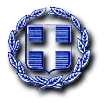 ΕΛΛΗΝΙΚΗ ΔΗΜΟΚΡΑΤΙΑΝΟΜΟΣ  ΑΤΤΙΚΗΣΝΠΔΔ ΔΗΜΟΤΙΚΟΣ ΟΡΓΑΝΙΣΜΟΣ ΠΟΛΙΤΙΣΜΟΥ ΑΘΛΗΤΙΣΜΟΥ ΠΕΡΙΒΑΛΛΟΝΤΟΣ(Δ.Ο.Π.Α.Π.)       ΔΗΜΟΥ ΡΑΦΗΝΑΣ-       ΠΙΚΕΡΜΙΟΥΧρυσοστόμου Σμύρνης – Θέση Σκαλοπάτι 190 09 ΡαφήναΤηλέφωνο: 22940 -26073Θέμα : ΠΡΟΣΚΛΗΣΗ ΣΤΟΝ ΟΙΚΟΝΟΜΙΚΟ ΦΟΡΕΑ ΓΙΑ ΑΠΟΣΤΟΛΗ ΠΡΟΣΦΟΡΑΣΣας πληροφορούμε ότι κατόπιν αιτήματος του ΝΠΔΔ   με  Α.Δ.Α.Μ:18REQ003965413 2018-11-07    ανακοινώνει την διενέργεια εκδήλωσης ενδιαφέροντος για  την δημιουργία ,την οργάνωση και την εκτέλεση του χριστουγεννιάτικου χωριού που θα γίνει στις 8 Δεκεμβρίου 2018 έως και τις 7 Ιανουαρίου 2019  για την διασφάλιση της νομιμότητας της διαδικασίας και την εγκυρότητα και πληρότητα των στοιχείων που θα περιλαμβάνει αυτή.     Οι ενδιαφερόμενοι μπορούν να απευθυνθούν στα γραφεία του Δ.Ο.Π.Α.Π. ( Τελ: 2294026073 τις εργάσιμες μέρες και ώρες),  για πληροφορίες της ανωτέρω υπηρεσίας. Οι προσφορές πρέπει να κατατεθούν το αργότερο μέχρι την 12/11/2018    Οι τιμές της προσφοράς θα είναι αμετάβλητες για το χρονικό διάστημα ισχύος της σύμβασης. Η διαδικασία που θα ακολουθηθεί για την υπηρεσία είναι αυτή της απευθείας ανάθεσης του Προέδρου, σύμφωνα με τις διατάξεις του Ν. 4412/2016, καθόσον η υπηρεσία δεν υπερβαίνει το ετήσιο ποσό για το οποίο θα έπρεπε να διενεργηθεί πρόχειρος διαγωνισμός ( δηλαδή δεν υπερβαίνει  τα 20.000 € χωρίς το Φ.Π.Α. )Προϋπόθεση για την επιλογή οικονομικού φορέα είναι η χαμηλότερη τιμή και η προσφορά πρέπει να συμφωνεί με τις προδιαγραφές.  Η εξόφληση του τιμολόγιου, θα γίνει με χρηματικό ένταλμα πληρωμής από τις πιστώσεις του προϋπολογισμού, κατόπιν προσκόμισης των απαραίτητων δικαιολογητικών. Ο οικονομικός φορέας θα βαρύνεται με τις νόμιμες κρατήσεις.                                                                                                                        Ο ΠΡΟΕΔΡΟΣ Δ.Σ.Δ.Ο.Π.Α.Π                                                                                                                       ΣΠΥΡΟΣ ΛΟΥΚΑΤΟΣ                                                                                                                              Ραφήνα:  9/11/2018           ΑΡΙΘΜ.    ΠΡΩΤΟΚΟΛΛΟΥ:     1479                 ΠΡΟΣ : ΚΑΘΕ ΕΝΔΙΑΦΕΡΟΜΕΝΟ